FORELDREMØTE FOR FORELDRE OG FORESATTE
__________________ inviterer til foreldremøte.Foreldremøte er et møte hvor foreldre og foresatte blir bedre kjent med skolen.Vi har foreldremøter for at skolen og foreldre/foresatte skal få muligheten til å skape et samarbeid om barnas utvikling og læring. Her kan foreldre/foresatte og ansatte bli bedre kjent med hverandre, og du kan spørre de ansatte om skolehverdagen til barnet ditt. Det er viktig at foreldre/foresatte deltar på foreldremøte. Sted: Tid: Hjertelig velkommen!Klipp her - - - - - - - - - - - - - - - - - - - - - - - - - - - - - - - - - - - - - - - - - - - - - - 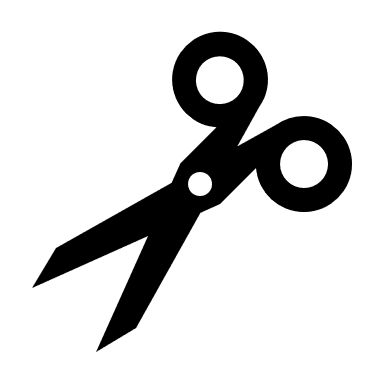 Sett kryssJa, vi/jeg kommerNei, vi/jeg kommer ikke Barnets navn:Klasse:  Foreldre/foresattes navn: